Column : Row   2 : 5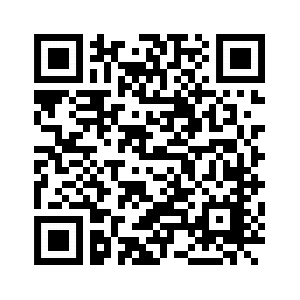 